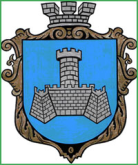 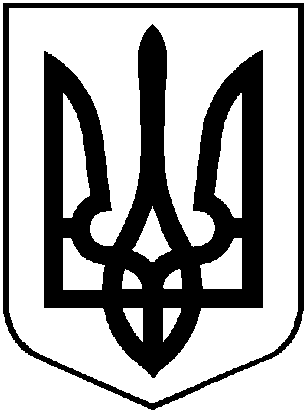 УКРАЇНАХМІЛЬНИЦЬКА МІСЬКА РАДАВІННИЦЬКОЇ ОБЛАСТІВиконавчий комітетР І Ш Е Н Н Явід “30” червня 2022р.                                                                          №327Про визначення місць для видачі гуманітарної допомоги Враховуючи службову записку заступника міського голови з питань діяльності виконавчих органів міської ради Андрія СТАШКА від 28.06.2022р., відповідно до Закону України «Про гуманітарну допомогу», керуючись ст. 59 Закону України «Про місцеве самоврядування в Україні», виконавчий комітет Хмільницької міської радиВ И Р І Ш И В :Визначити місця для видачі гуманітарної допомоги, а саме:-Вінницька обл., місто Хмільник, ПРОСПЕКТ СВОБОДИ, будинок 12, Комунальний заклад "Бібліотека для дорослих" Хмільницької міської ради;-Вінницька обл., місто Хмільник, вул.Пушкіна, будинок 64, КОМУНАЛЬНЕ НЕКОМЕРЦІЙНЕ ПІДПРИЄМСТВО "ХМІЛЬНИЦЬКИЙ ЦЕНТР ПЕРВИННОЇ МЕДИКО-САНІТАРНОЇ ДОПОМОГИ" ХМІЛЬНИЦЬКОЇ МІСЬКОЇ РАДИ;-Вінницька обл., місто Хмільник, вул.Пушкіна, 48, ТЕРИТОРІАЛЬНЙ ЦЕНТР СОЦІАЛЬНОГО ОБСЛУГОВУВАННЯ (НАДАННЯ СОЦІАЛЬНИХ ПОСЛУГ) ХМІЛЬНИЦЬКОЇ МІСЬКОЇ РАДИ.2. Контроль за виконанням цього рішення покласти на заступника міського голови з питань діяльності виконавчих органів міської ради Андрія СТАШКА.Міський голова					Микола ЮРЧИШИН